11 DE JULIO 2019. SESION EXTRAORDINARIA NO. 18 Y 19.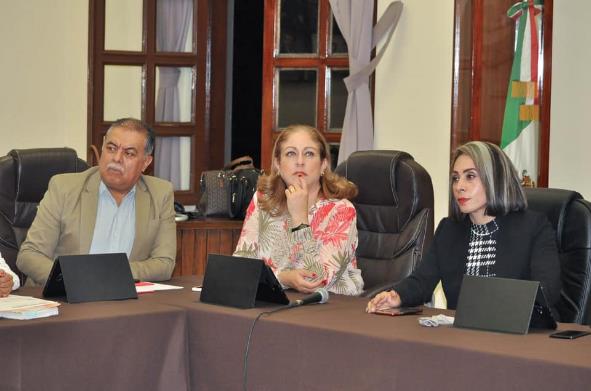 15 DE JULIO 2019. SESION EXTRAORDINARIA NO. 20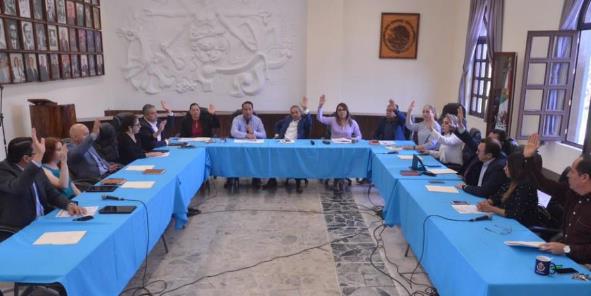 23 DE JULIO 2019. SESION EXTRAORDINARIA NO. 21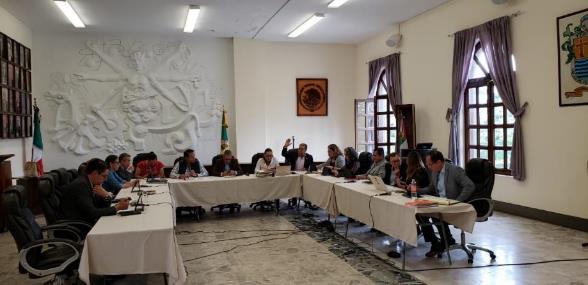 24 DE JULIO 2019. SESION EXTRAORDINARIA NO. 24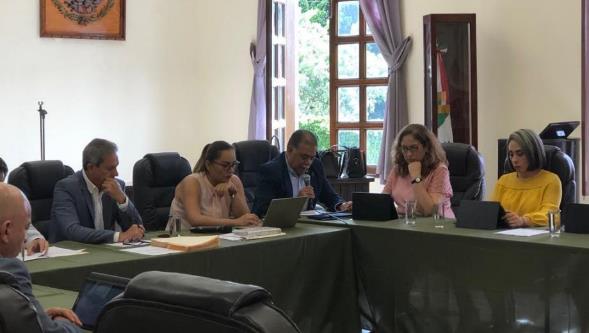 25 DE JULIO 2019. SESION ORDINARIA NO. 08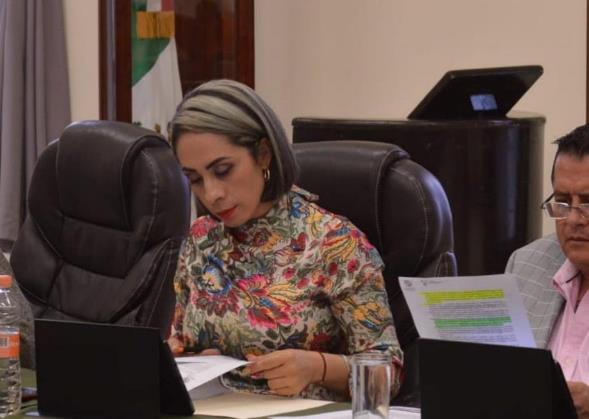 15 AGOSTO 2019. SESION SOLEMNE NO. 07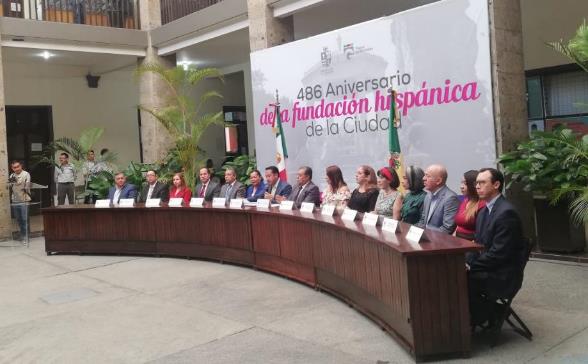 26 DE AGOSTO 2019. SESION EXTRAORDINARIO NO. 25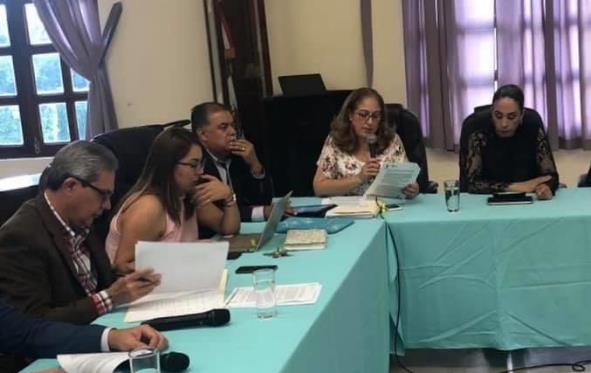 02 DE SEPTIEMBRE 2019. SESION EXTRAORDINARIA NO. 27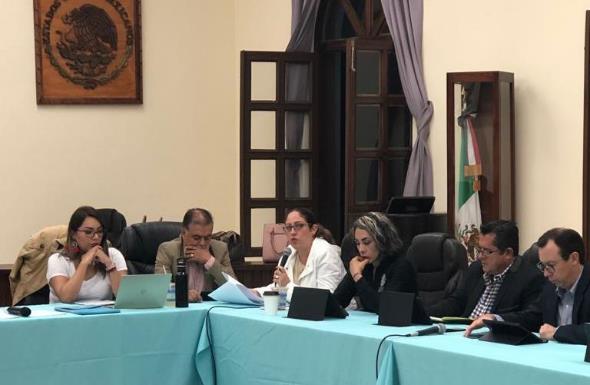 11 DE SEPTIEMBRE 2019. SESION ORDINARIA NO. 09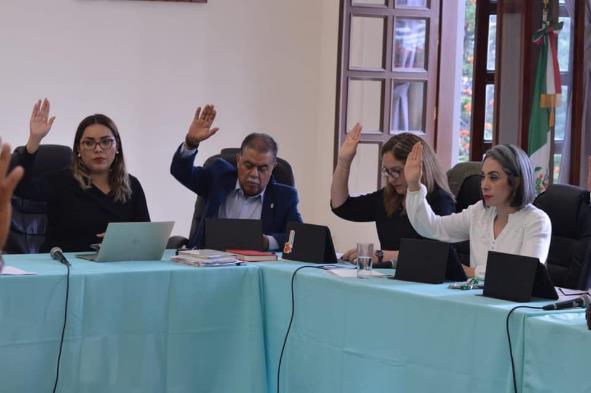 19 DE SEPTIEMBRE 2019. SESION EXTRAORDINARIA NO. 29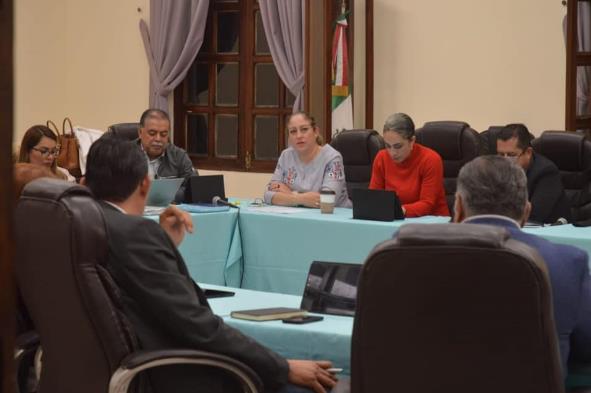 20 DE SEPTIEMBRE 2019. SESION EXTRAORDINARIA NO. 30.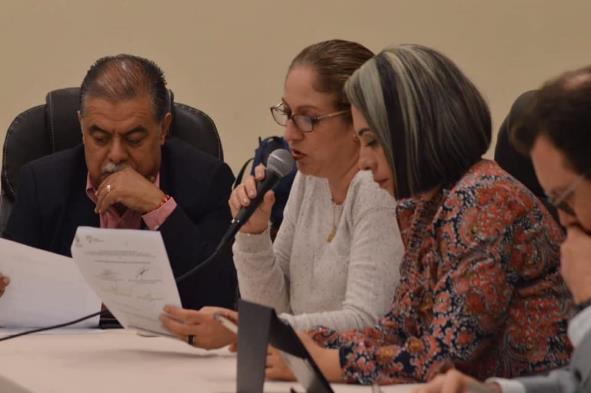 SESIONES DE  LA Comisión edilicia permanente de deportes, recreación y atención a la juventud Y LA comisión edilicia permanente de transparencia, acceso a la información pública, combate a la corrución y protección de datos personales.15 DE JULIO 2019. CONTINIACION DE LA SESION ORDINARIA 04 DE LAS COMISIONES DE TRANSPARENCIA Y REGLAMENTOS.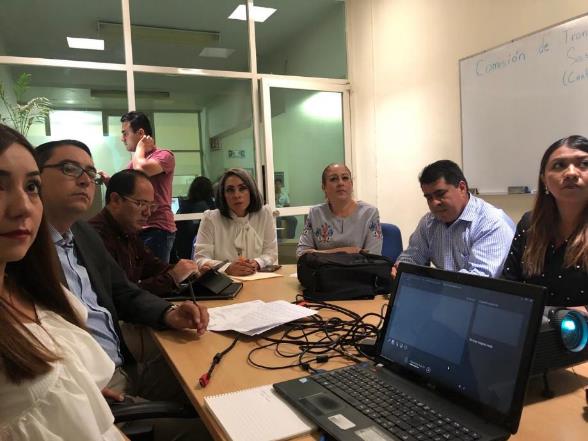 15 DE AGOSTO 2019. SESION DE LA COMISION DE DEPORTES, RECREACION Y ATENCION A LA JUVVENTUD.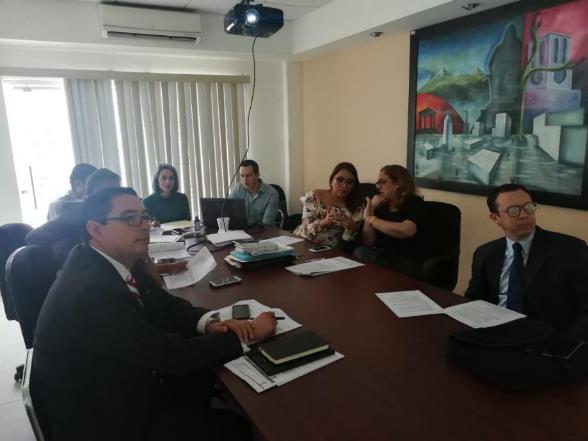 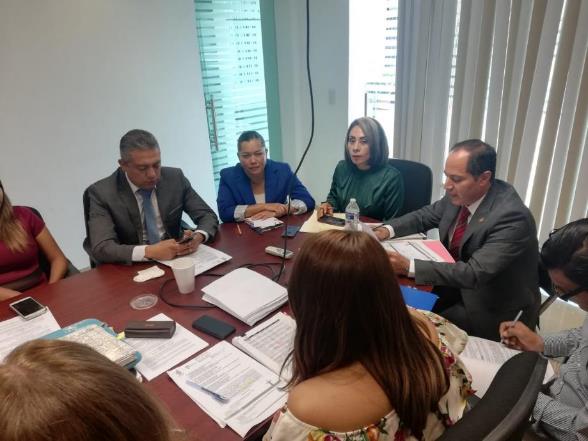 15 DE AGOSTO 2019. SESION NO. 08 DE LA COMISION DE DESARROLLO HUMANO, SALUD PUBLICA E HIGIENE.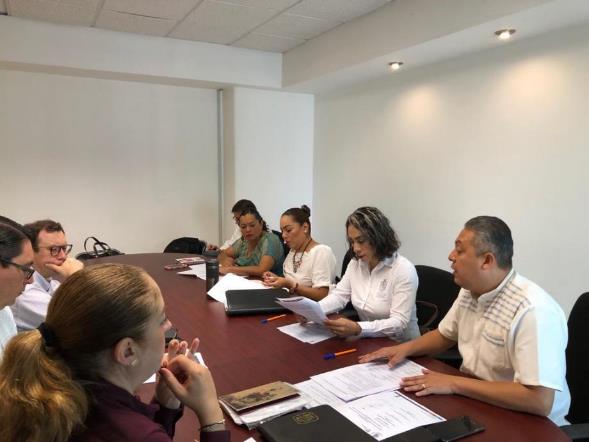 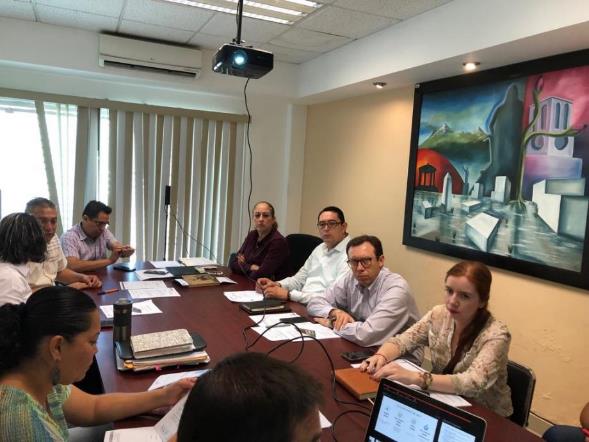 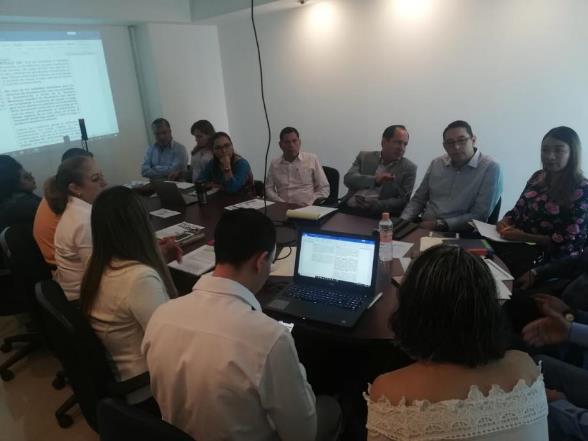 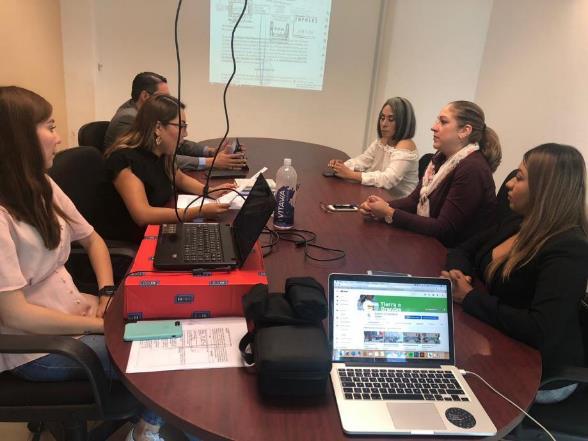 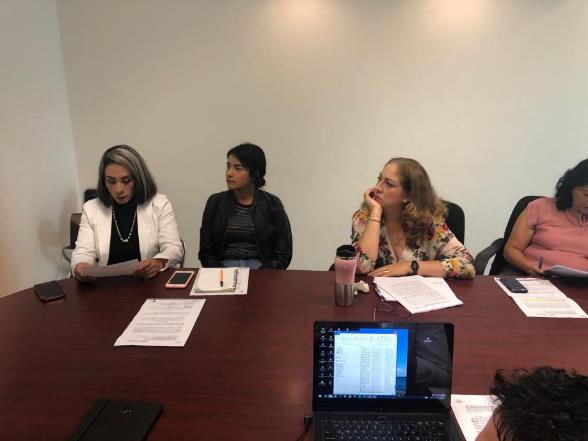 05 DE JULIO 2019. ASISTENCIA AL PRIMER JUEGO DE LA TEMPORADA SEMS ARENA DE LOS VAQUEROS.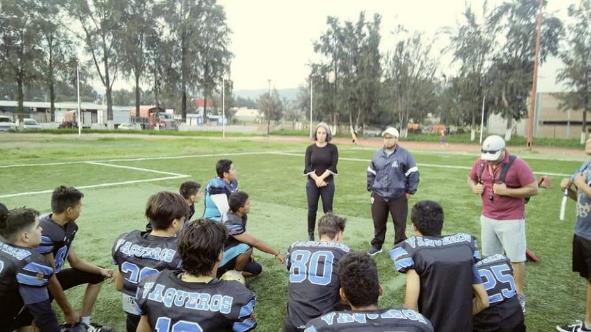 09 DE JULIO 2019. ENTREGA DE UNIFORMES A LOS ELEMENTOS DE LA JEFATURA DE TRANSITO Y MOVILIDAD MUNICIPAL.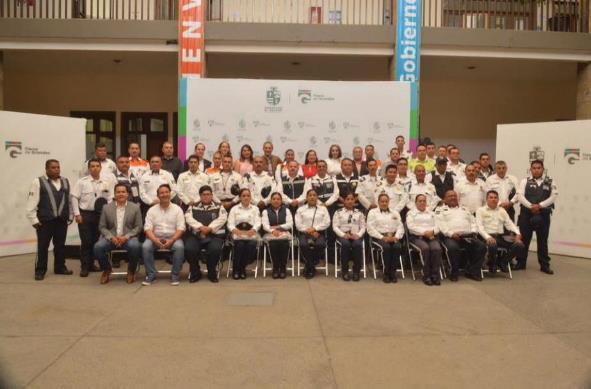 10 DE JULIO 2019. DESAYUNO CON CAUSAR POR PARTE DEL DIF DE ZAPOTLAN EL GRANDE.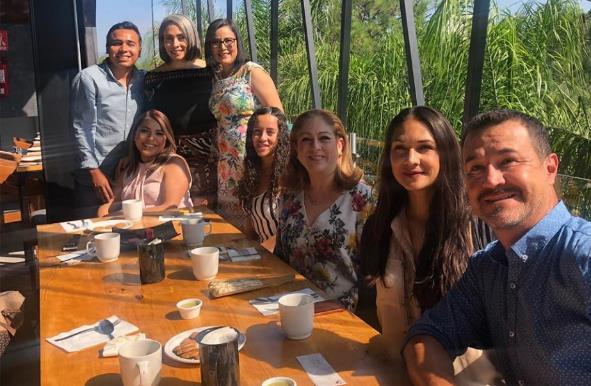 14 DE JULIO 2019. REFORESTACION MASIVA EN ZAPOTLAN EL GRANDE.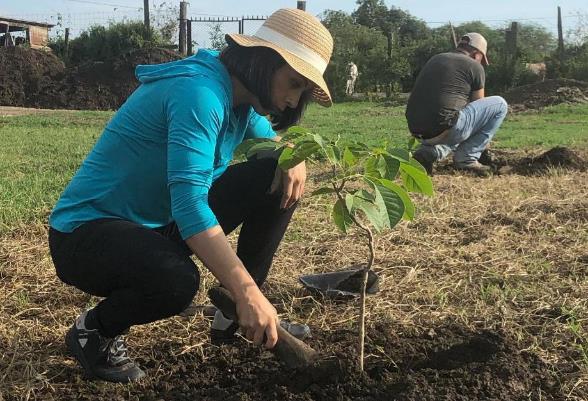 17 DE JULIO 2019. RECONOCIERON A NUESTROS ATLETAS DE REMO, CANOTAJE Y FRONTÓN, QUIENES CONQUISTARON 18 MEDALLAS DE ORO EN LA OLIMPIADA NACIONAL Y NACIONAL JUVENIL 2019.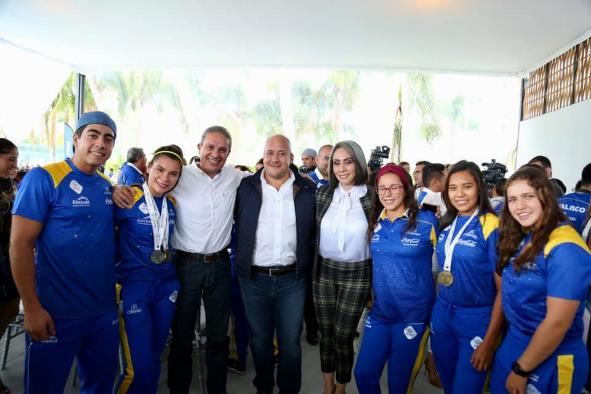 18 DE JULIO 2019. ACTIVIDAD PARA COMPRENDER LAS DIFICULTADES A LAS QUE SE ENFRENTAN LAS PERSONAS QUE SON DEBILES VISUALES.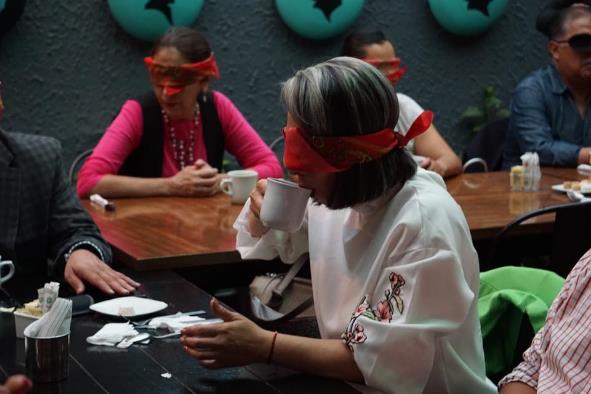 19 DE JULIO 2019. ENTREGA DEL UNIFORME OFICIAL A LA SELECCIÓN FEMENIL DE ZAPOTLAN EL GRANDE.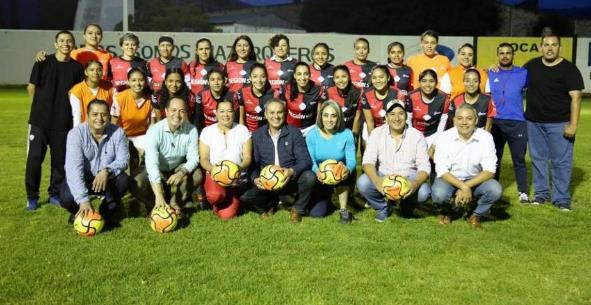 21 DE JULIO 2019. PARTIDO DE FÚTBOL FEMENIL ZAPOTLAN EL GRANDE VS SAN JUAN DE LOS LAGOS. ESTADIO SANTA ROSA.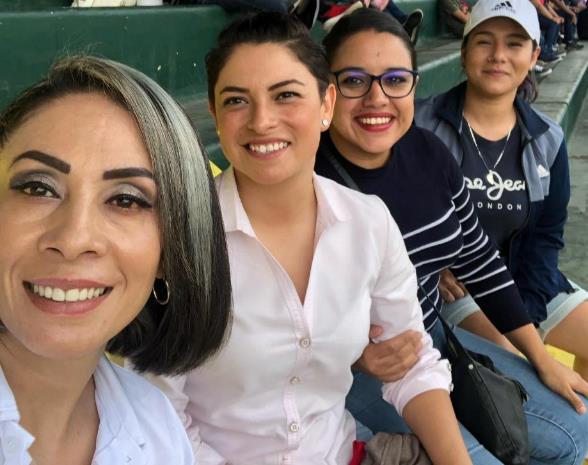 26 DE JULIO 2019. EN CAPACITACIÓN Y FOMENTO DE LIDERAZGOS PARA EL DESARROLLO POLÍTICO DE LAS MUJERES.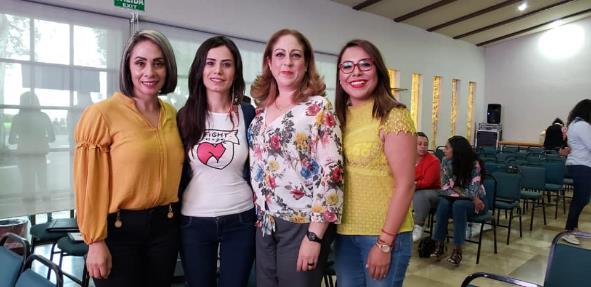 27 DE JULIO 2019. CONTINUAMOS CON NUESTRA CAPACITACIÓN “IMPORTANCIA DE LA PARTICIPACIÓN POLÍTICA DE LA MUJERES EN EL ÁMBITO LEGISLATIVO”.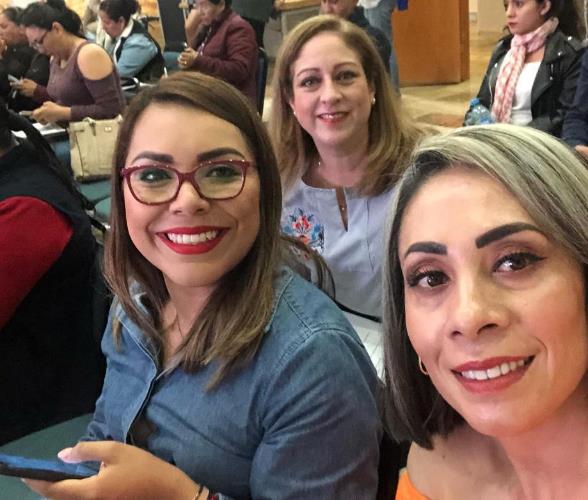 28 DE JULIO 2019. PARTIDO ENTRE COCULA Y ZAPOTLAN EN GRANDE, ESTADIO SANTA ROSA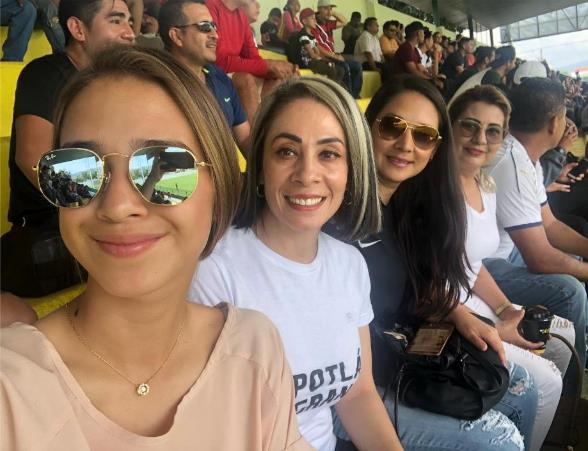 13 DE AGOSTO 2019. INAUGURACION DEL CENTRO COMUNITARIO EN EL TRIANGULO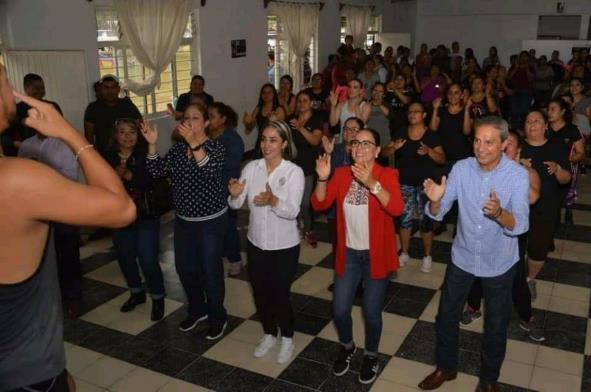 14 DE AGOSTO 2019. CURSOS DE FOMENTO  A LA CAPACITACION Y EL AUTOEMPLEO PARA MUJERES DEL DISTRITO.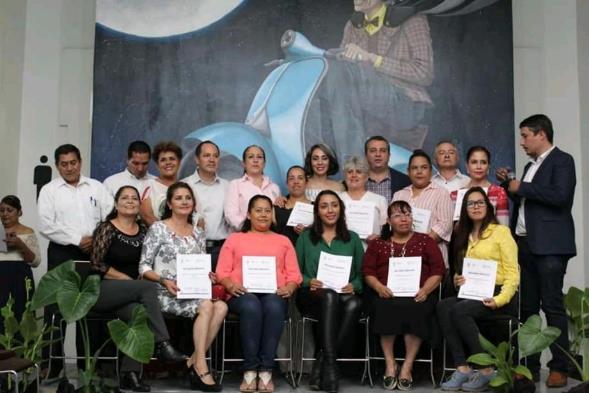 15 DE AGOSTO 2019. ENTREGA DE LA PRESEA AL MERITO CIUDADANO AL CENTRO UNIVERSITARIO DEL SUR.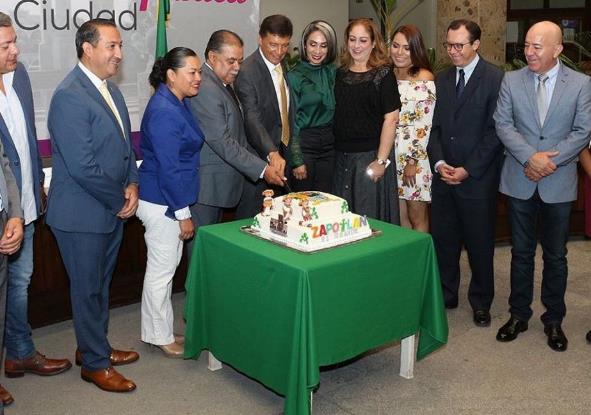 23 DE AGOSTO 2019. DONACION AL MUNICIPIO DE HERRAMIENTO Y MAQUINARIA.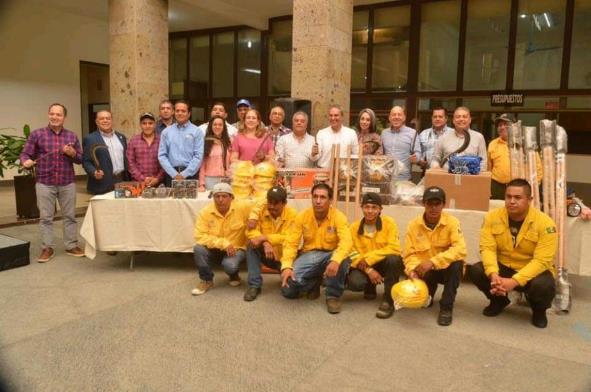 29 DE AGOSTO 2019. ENTREGA DE RECONOCIMIENTOS COMO VISITANTES DISTINGUIDOS A ESTUDIANTES DE DE LA COORPORACION UNIVERSITARIA DEL CARIBE.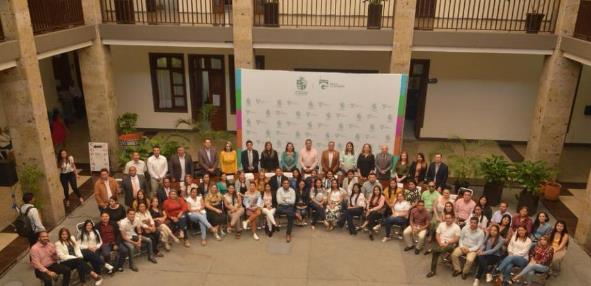 30 DE AGOSTO DE 2019. MEGA ACTIVACION FISICA.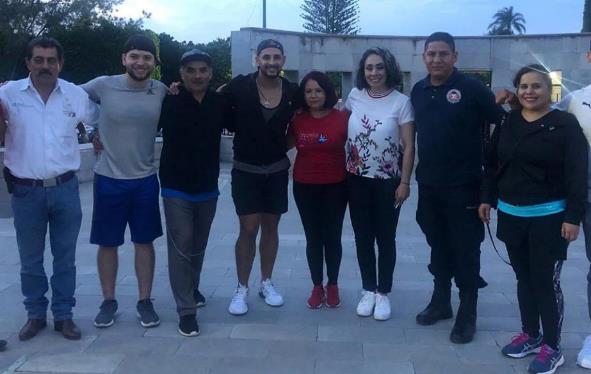 02 DE SEPTIEMBRE 2019. REINAUGURACION DE LAS INSTALACIONES DEL INSTITUTO MUNICIPAL DE LA MUJER ZAPOTLENSE.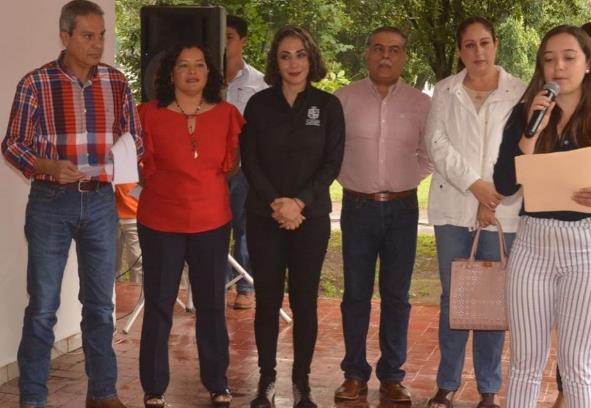 05 DE SEPTIEMBRE 2019. CONGRESO DEL SISTEMA ESTATAL DE CULTURA FISICA Y DEPORTE. CODE JALISCO.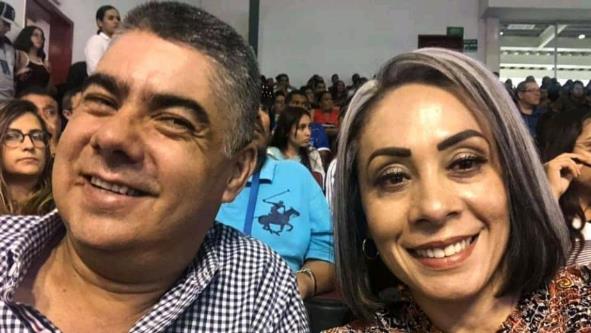 06 DE SEPTIEMBRE 2019. ENTREGA AL PLENO DEL AYUNTAMIENTO DEL PAQUETE DEL PRIMER INFORME DE GOBIERNO DEL PRESIDENTE MUNICIPAL.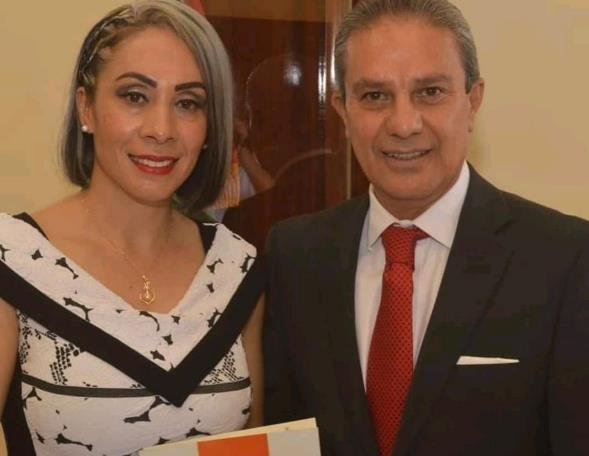 06 DE SEPIEMBRE 2019. ASITENCIA AL PRIMER INFORME DE ACTIVIADADES DEL PRESIDENTE MUNICIPAL, J. JESUS GUERRERO ZUÑIGA.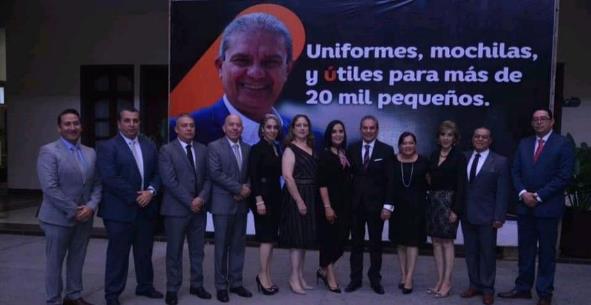 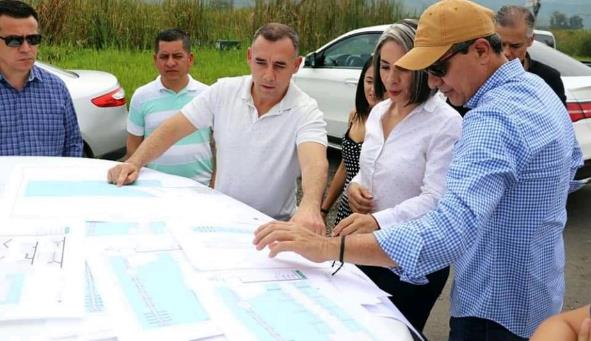 07 DE SEPTIEMBRE 2019. VISITA A ALA LAGUNA DE ZAPOTLAN PARA CONOCER LOS PLANOS Y EL PROYECTO EJECUTIVO PARA LA CONSTRUCCION DEL MELECON DE LA LAGUNA.10 DE SEPTIEMBRE 2019. ENTREGA DE UNIFORMES DEL PROGRAMA RECREA EN EL CENDI.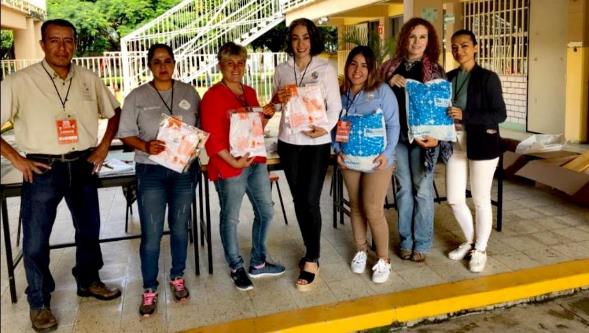 11 DE SEPTIEMBRE 2019. ENTREGA DE UNIFORMES EN LA ESCUAL SECUNDARIA NO. 100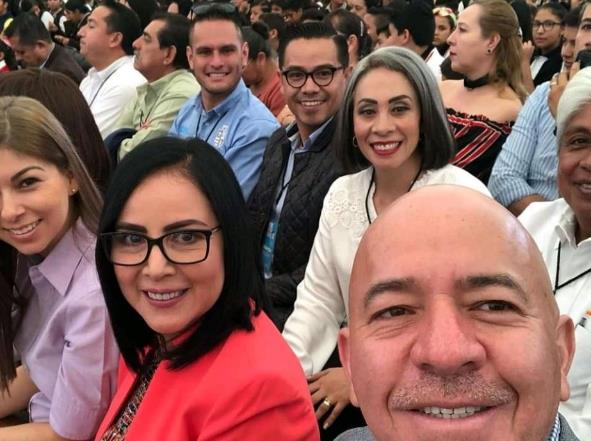 	11 DE SEPTIMBRE 2019. ASISTENCIA AL EVENTO DE ENTREGA DE TARJETAS DEL PROGRAMA MI PASAJE.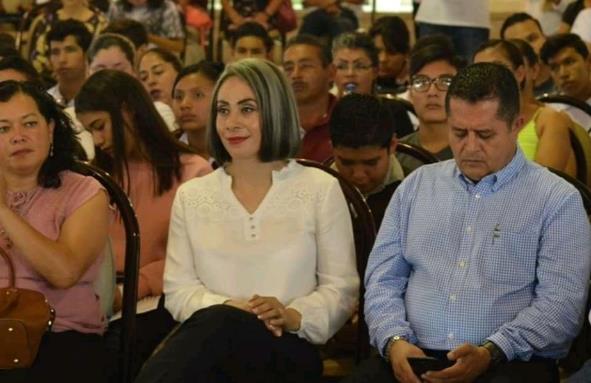 12 DE SEPTIEMBRE 2019. ENTREGA DE UNIFORMES EN UN JARDIN DE NIÑOS DEL PROGRAMA RECREA 2019.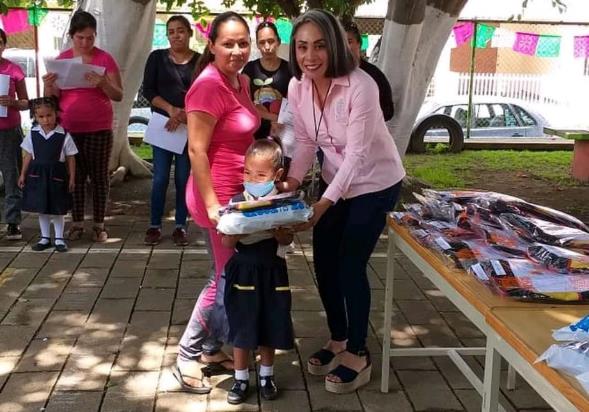 14 DE SEPTIEMBRE 2019. ASISTENCIA A LA INAUGURACION DE LA TEMPORADA 2019-2020 DE LA LIGA INFANTIL DE FUTBOL GUZMANENSE.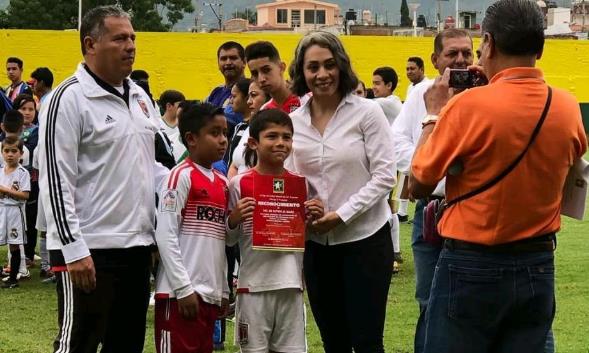 14 DE SEPTIEMBRE 2019. ASISTENCIA A LA CONMEMORACION DEL DIA NACIONAL DEL CHARRO. EN EL JARDIN MUNICIPAL.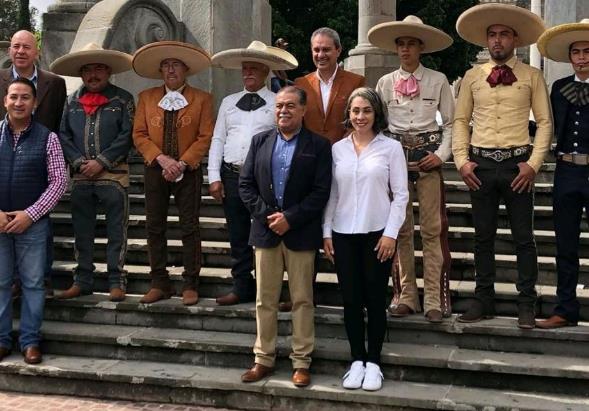 15 DE SEMPTIEMBRE 2019. ASISTENCIA AL GRITO DE INDEPENDENCIA.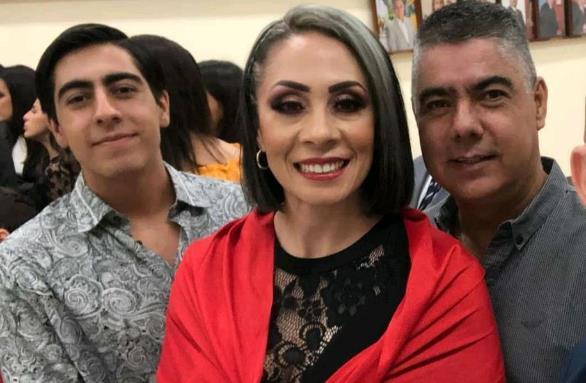 16 DE SEPTIEMBRE 2019. ASISTENCIA DEL TRADICIONAL DESFILE CIVICO CON MOTIVO DEL 209 ANIVERSARIO DEL INICIO DE LA LUCHA POR LA INDEPENDENCIA DE MEXICO.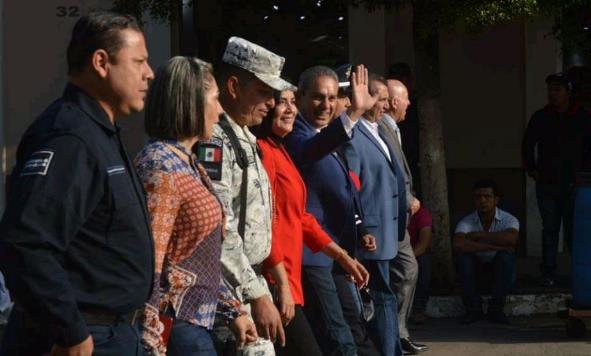 17 DE SEPTIEMBRE 2019. RECONOCIMIENTO A MEDALLISTAS PANAMERICANOS 2019.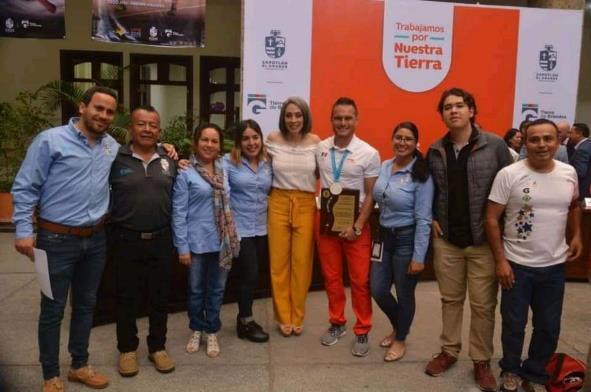 19 DE SEPTIMBRE 2019. ENTREGA DEL PROGRAMA RECREA EN LA ESCUELA ANEXA A LA NORMAL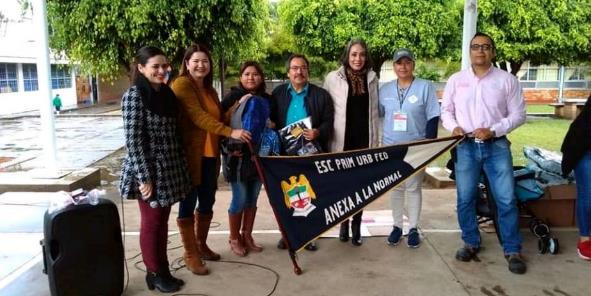 10 DE SEPTIEMBRE 2019. RECONOCIMIENTO AL CUERPO DE BOMBEROS.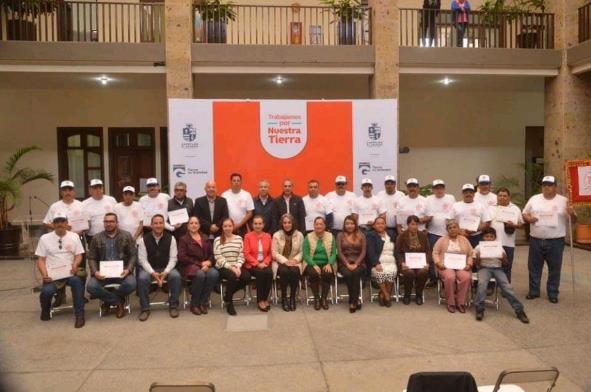 20 DE SEPTIEMBRE 2019. ENTREGA DE UNIFORMES EN LA ESCUELA SECUNDARIA NO. 05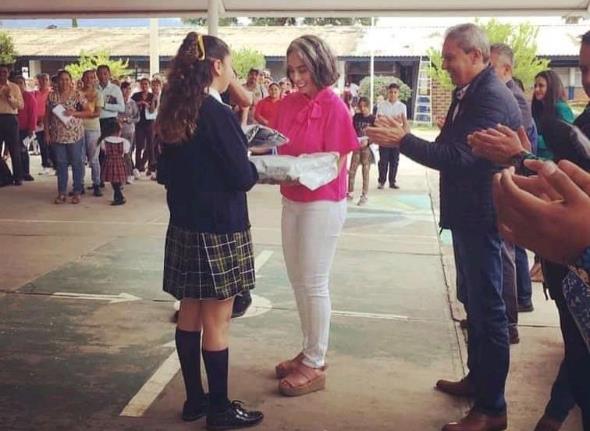 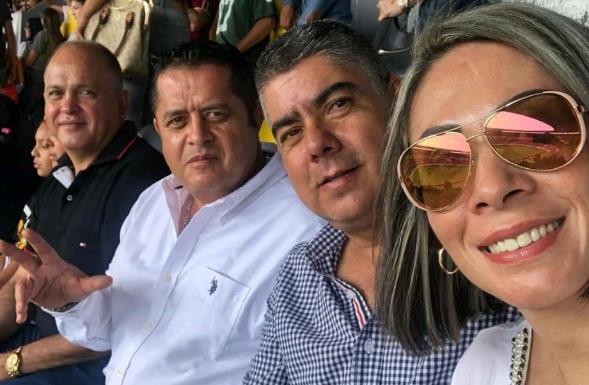 22 DE SEPTIEMBRE 2019. ASISTENCIA A LA FINAL DE LA COPA JALISCO.26 DE SEPTIEMBRE 2019. ENTREGA DE UNIFORMES EN UNA PRIMARIA DEL PROGRAMA RECREA.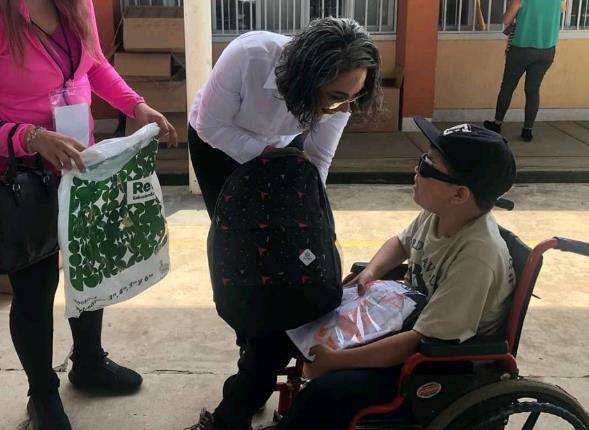 27 DE SEPTIEMBRE 2019. PRIMER INFORME DE ACTIVIDADES DE LA PRESIDENTA DEL DIF ZAPOTLAN, SRA. ANGELES GUZMAN JIMENEZ.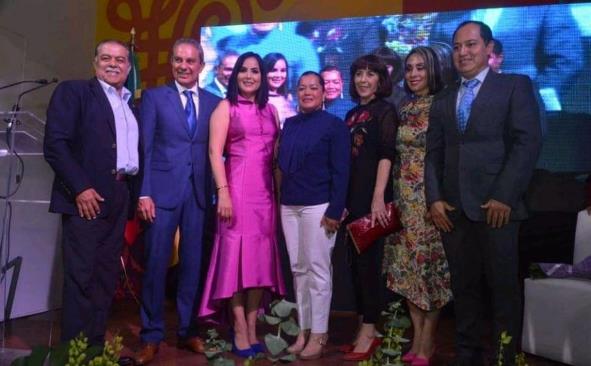 28 DE SEPTIEMBRE 2019. PRIMER INFORME DE ACTIVIADADES DEL DIPUTADO FEDERAL, HIGINIO DEL TORO.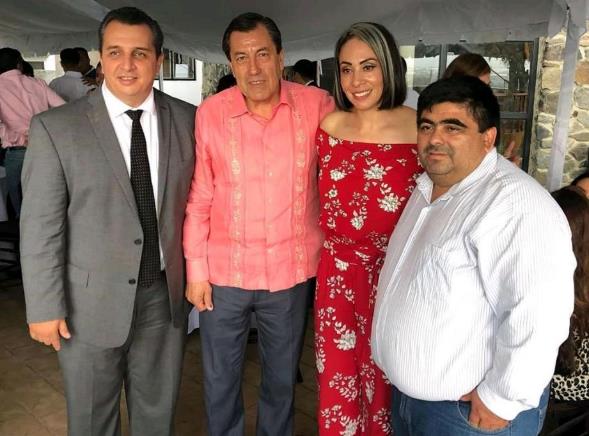 29 DE SEPTIEMBRE 2019. INAUGURACION DEL INICIO DEL TORNEO DE BASQUET BOL DE SECUNDARIAS, JUVENIL PRIMERA Y SEGUNDA FUERZA DE LA LIGA GUZMANENSE DE BASQUET BOL.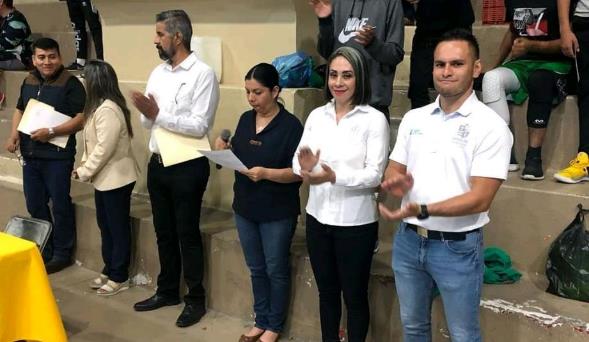 ASISTENCIA A LAS SESIONES ORDINARIAS, EXTRAORDINARIAS Y SOLEMNES DEL AYUNTAMIENTOASISTENCIA A LAS SESIONES ORDINARIAS, EXTRAORDINARIAS Y SOLEMNES DEL AYUNTAMIENTO11 DE JULIO 2019SESIÓN EXTRAORDINARIA NO. 1811 DE JULIO 2019SESIÓN EXTRAORDINARIA NO. 1915 DE JULIO 2019SESIÓN EXTRAORDINARIA NO. 2021 DE JULIO 2019SESIÓN SOLEMNE NO. 0623 DE JULIO 2019SESIÓN EXTRAORDINARIA NO. 2124 DE JULIO 2019SESIÓN EXTRAORDINARIA NO.2225 DE JULIO 2019SESIÓN ORDINARIA NO. 0809 DE AGOSTO 2019SESIÓN EXTRAORDINARIA NO. 2312 DE AGOSTO 2019SESIÓN EXTRAORDINARIA NO. 2415 DE AGOSTO 2019SESION SOLEMNE NO.0726 DE AGOSTO 2019SESION EXTRAORDINARIA NO. 2502 DE SEPTIEMBRE 2019SESIÓN EXTRAORDINARIA NO. 2711 DE SEPTIEMBRE 2019SESIÓN ORDINARIA NO. 0919 DE SEPTIEMBRE 2019SESIÓN EXTRAORDINARIA NO. 2920 DE SEPTIEMBRE 2019SESIÓN EXTRAORDINARIA NO.30SESIONES DE LA COMISIÓN EDILICIA PERMANENTE DE PARTICIPACION CIUDADANA Y VECINAL COMO CONVOCANTE Y LA COMISION DE HACIENDA PÚBLICA Y DE PATRIMONIO MUNICIPAL COMO COADYUVANTE.SESIONES DE LA COMISIÓN EDILICIA PERMANENTE DE PARTICIPACION CIUDADANA Y VECINAL COMO CONVOCANTE Y LA COMISION DE HACIENDA PÚBLICA Y DE PATRIMONIO MUNICIPAL COMO COADYUVANTE.30 DE AGOSTO  2019SESION EXTRAORDINARIA NO. 01.ESTUDIO Y DICTAMINACION DE LA CARTA DE NOTIFICACION DEL PROGRAMA “ESTADOS BAJOS EN CARBONO” EJERCICIO FISCAL 2019.SESIONES DE LA COMISIÓN EDILICIA PERMANENTE DE PARTICIPACION CIUDADANA Y VECINAL COMO CONVOCANTE Y LA COMISION DE HACIENDA PÚBLICA Y DE PATRIMONIO MUNICIPAL Y DE PATRIMONIO MUNICIPAL Y OBRAS PUBLICAS, PLANEACION URBANA Y REGULARIZACION DE LA TENENCIA DE LA TIERRA COMO COADYUVANTE.SESIONES DE LA COMISIÓN EDILICIA PERMANENTE DE PARTICIPACION CIUDADANA Y VECINAL COMO CONVOCANTE Y LA COMISION DE HACIENDA PÚBLICA Y DE PATRIMONIO MUNICIPAL Y DE PATRIMONIO MUNICIPAL Y OBRAS PUBLICAS, PLANEACION URBANA Y REGULARIZACION DE LA TENENCIA DE LA TIERRA COMO COADYUVANTE.30 DE AGOSTO  2019SESION EXTRAORDINARIA NO. 02.ESTUDIO Y DICTAMINACION DE LA CARTA DE NOTIFICACION DEL PROGRAMA PARA EL FORTALECIMIENTO DE TRATAMIENTO DE AGUAS RESIDUALES.sesiones de la comisión edilicia de agua potable y saneamiento como convocante y de hacienda pública y de patrimonio municipal y la comision de reglamentos y gobernación como coadyuvantes.sesiones de la comisión edilicia de agua potable y saneamiento como convocante y de hacienda pública y de patrimonio municipal y la comision de reglamentos y gobernación como coadyuvantes.19 JULIO 2019SESION ORDINARIA NO. 02.1.- ANALISIS Y EN SU CASO APROBACION, DE LA PROPUESTA DE REFORMAS AL REGLAMENTO DE AGUA POTABLE ALCANTARILLADO Y SANEAMIENTO DE ZAPOTLAN EL GRANDE, JALISCO.SESIONES DE LA COMISIÓN EDILICIA PERMANTEN DE REGLAMENTOS Y GOBERNACION (VOCAL)SESIONES DE LA COMISIÓN EDILICIA PERMANTEN DE REGLAMENTOS Y GOBERNACION (VOCAL)23 DE JULIO 2019SESION ORDINARIA NO. 121.- ANALISIS Y VOTO RESPECTO AL DECRETO NUMERO 27296 ENVIADOS POR EL H. CONGRESO DEL ESTADO DE JALISCO.SESIONES DE LA COMISIÓN EDILICIA DE ADMINISTRACIÓN PÚBLICA. (vocal)SESIONES DE LA COMISIÓN EDILICIA DE ADMINISTRACIÓN PÚBLICA. (vocal)27 DE AGOSTO 2019SESION ORDINARIA NO. 06ESTUDIO Y APROBACION DE LA INICIATIVA DE ORDENAMIENTO MUNICIPAL DE LA CREACION DEL CODIGO DE ETICA Y CONDUCTA DE LOS SERVIDORES PUBLICOS DE LA ADMINISTRACION PUBLICA MUNICIPAL DE ZAPOTLAN EL GRANDE, JALISCO,04 DE SEPTIEMBRE 2019SESION ORDINARIA NO. 06.CONTINUACION CON EL ESTUDIO Y APROBACION DE LA INICIATIVA DE ORDENAMIENTO MUNICIPAL DE LA CREACION DEL CODIGO DE ETICA Y CONDUCTA DE LOS SERVIDORES PUBLICOS DE LA ADMINISTRACION PÚBLICA MUNICIPAL DE ZAPOTLAN EL GRANDE, JALISCO.EVENTOS ESPECIALES Y ACTIVIDADES VARIAS.EVENTOS ESPECIALES Y ACTIVIDADES VARIAS.05 DE JULIO 2019ASISTENCIA AL PRIMER JUEGO DE LA TEMPORADA SEMS ARENA DE LOS VAQUEROS. 09 DE JULIO 2019ENTREGA DE UNIFORMES A LOS ELEMENTOS DE LA JEFATURA DE TRANSITO Y MOVILIDAD MUNICIPAL.10 DE JULIO 2019DESAYUNO CON CAUSAR POR PARTE DEL DIF DE ZAPOTLAN EL GRANDE.14 DE JULIO 2019REFORESTACIÓN MASIVA EN ZAPOTLAN EL GRANDE.15 DE JULIO 2019 CULMINACIÓN EL CURSO DE “MUJERES EMPRENDEDORAS DE ZAPOTLAN EL GRANDE” EN COLABORACION CON EL DIF MNICIPAL Y EL SERVICIO NACIONAL DE EMPLEO JALISCO.17 DE JULIO 2019RECONOCIERON A NUESTROS ATLETAS DE REMO, CANOTAJE Y FRONTÓN, QUIENES CONQUISTARON 18 MEDALLAS DE ORO EN LA OLIMPIADA NACIONAL Y NACIONAL JUVENIL 2019.18 DE JULIO 2019ACTIVIDAD PARA COMPRENDER LAS DIFICULTADES A LAS QUE SE ENFRENTAN LAS PERSONAS QUE SON DEBILES VISUALES.19 DE JULIO 2019ENTREGA DEL UNIFORME OFICIAL A LA SELECCIÓN FEMENIL DE ZAPOTLAN EL GRANDE.21 DE JULIO 2019PARTIDO DE FÚTBOL FEMENIL ZAPOTLAN EL GRANDE VS SAN JUAN DE LOS LAGOS, ESTADIO SANTA ROSA.26 DE JULIO 2019EN CAPACITACIÓN Y FOMENTO DE LIDERAZGOS PARA EL DESARROLLO POLÍTICO DE LAS MUJERES.27 DE JULIO 2019CONTINUAMOS CON NUESTRA CAPACITACIÓN “IMPORTANCIA DE LA PARTICIPACIÓN POLÍTICA DE LA MUJERES EN EL ÁMBITO LEGISLATIVO.28 DE JULIO 2019PARTIDO ENTRE COCULA Y ZAPOTLAN EN GRANDE, ESTADIO SANTA ROSA.13 DE AGOSTO 2019INAUGURACION DEL CENTRO COMUNITARIO EN EL TRIANGULO 14 DE AGOSTO 2019CURSOS DE FOMENTO  A LA CAPACITACION Y EL AUTOEMPLEO PARA MUJERES DEL DISTRITO.15 DE AGOSTO 2019ENTREGA DE LA PRESEA AL MERITO CIUDADANO AL CENTRO UNIVERSITARIO DEL SUR.23 DE AGOSTO 2019DONACION AL MUNICIPIO DE HERRAMIENTO Y MAQUINARIA.25 DE AGOSTO 2019 CARRERA DE 5 KM29 DE AGOSTO 2019ENTREGA DE RECONOCIMIENTOS COMO VISITANTES DISTINGUIDOS A ESTUDIANTES DE DE LA COORPORACION UNIVERSITARIA DEL CARIBE.30 DE AGOSTO 2019MEGA ACTIVACION FISICA EN EL JARDIN PRINCIPAL.02 DE SEPTIEMBRE 2019REINAUGURACION DE LAS INSTALACIONES DEL INSTITUTO MUNICIPAL DE LA MUJER ZAPOTLENSE.02 DE SEPTIEMBRE 2019REUNION PARA LA PLANIFICACION Y ORGANIZACIÓN DE EVENTOS DEPORTIVOS A REALIZARCE EN EL MES DE OCTUBRE, EN CONJUNTO CON VARIOS DEPARTAMENTOS DEL GOBIERNO MUNICIPAL.05 DE SEPTIEMBRE 2019CONGRESO DEL SISTEMA ESTATAL DE CULTURA FISICA Y DEPORTE. CODE JALISCO.06 DE SEPTIEMBRE 2019ENTREGA AL PLENO DEL AYUNTAMIENTO DEL PAQUETE DEL PRIMER INFORME DE GOBIERNO DEL PRESIDENTE MUNICIPAL.06 DE SEPTIEMBRE 2019ASITENCIA AL PRIMER INFORME DE ACTIVIADADES DEL PRESIDENTE MUNICIPAL, J. JESUS GUERRERO ZUÑIGA.07 DE SEPTIEMBRE 2019VISITA A ALA LAGUNA DE ZAPOTLAN PARA CONOCER LOS PLANOS Y EL PROYECTO EJECUTIVO PARA LA CONSTRUCCION DEL MELECON DE LA LAGUNA.10 DE SEPTIMBRE 2019ENTREGA DE UNIFORMES DEL PROGRAMA RECREA EN EL CENDI.11 DE SEPTIEMBRE 2019ENTREGA DE UNIFORMES EN LA ESCUAL SECUNDARIA NO. 10011 DE SEPTIEMBRE 2019ASISTENCIA AL EVENTO DE ENTREGA DE TARJETAS DEL PROGRAMA MI PASAJE.12 DE SEPTIEMBRE 2019ENTREGA DE UNIFORMES EN UN JARDIN DE NIÑOS DEL PROGRAMA RECREA 2019.14 DE SEPTIEMBRE 2019ASISTENCIA A LA INAUGURACION DE LA TEMPORADA 2019-2020 DE LA LIGA INFANTIL DE FUTBOL GUZMANENSE.14 DE SEPTIEMBRE 2019ASISTENCIA A LA CONMEMORACION DEL DIA NACIONAL DEL CHARRO. EN EL JARDIN MUNICIPAL.15 DE SEPTIEMBRE 2019ASISTENCIA AL GRITO DE INDEPENDENCIA.16 DE SEPTIEMBRE 2019ASISTENCIA DEL TRADICIONAL DESFILE CIVICO CON MOTIVO DEL 209 ANIVERSARIO DEL INICIO DE LA LUCHA POR LA INDEPENDENCIA DE MEXICO.17 DE SEPTIEMBRE 2019RECONOCIMIENTO A MEDALLISTAS PANAMERICANOS 2019.19 DE SEPTIEMBRE 2019ENTREGA DEL PROGRAMA RECREA EN LA ESCUELA ANEXA A LA NORMAL20 DE SEPTIEMBRE 2019RECONOCIMIENTO AL CUERPO DE BOMBEROOS22 DE SEPTIEMBRE 2019ASISTENCIA A LA FINAL DE LA COPA JALISCO26 DE SEPTIEMBRE 2019ENTREGA DE UNIFORMES EN UNA PRIMARIA DEL PROGRAMA RECREA.27 DE SEPTIEMBRE 2019PRIMER INFORME DE ACTIVIDADES DE LA PRESIDENTA DEL DIF ZAPOTLAN, SRA. ANGELES GUZMAN JIMENEZ.28 DE SEPTIEMBRE 2019 PRIMER INFORME DE ACTIVIADADES DEL DIPUTADO FEDERAL, HIGINIO DEL TORO.29 DE SEPTIEMBRE 2019INAUGURACION DEL INICIO DEL TORNEO DE BASQUET BOL DE SECUNDARIAS, JUVENIL PRIMERA Y SEGUNDA FUERZA DE LA LIGA GUZMANENSE DE BASQUET BOL.